Strumming patterns might look like this...1  2  3  4         1+   2+   3+  4+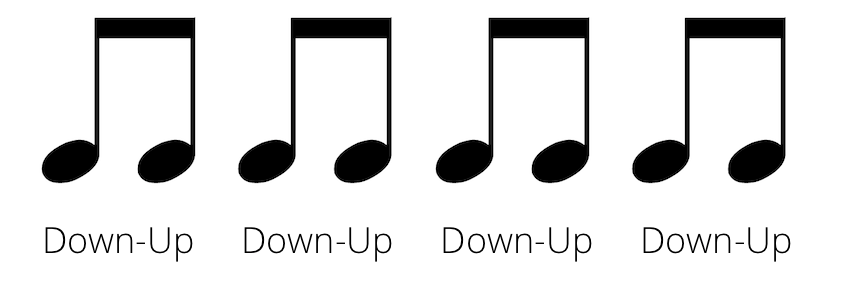 